SZKOLNY PROGRAM DORADZTWA ZAWODOWEGOSzkoła Podstawowa nr 3 im. Bolesława Krzywoustego w Białogardzieul. Chopina 8, 78-200 Białogard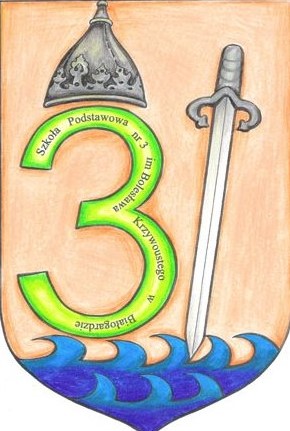 Białogard 2020r.PODSTAWY PRAWNEProwadzenie działań związanych z doradztwem zawodowym w klasach VII-VIII szkoły podstawowej reguluje m.in. ustawa z dnia 14 grudnia 2016 r., w której zapisano m.in. , że system oświaty zapewnia przygotowanie uczniów do wyboru zawodu i kierunku kształcenia, a także wymieniono zajęcia z zakresu doradztwa zawodowego oraz zajęcia prowadzone w ramach pomocy psychologiczno-pedagogicznej, jako jedne z podstawowych form działalności dydaktyczno-wychowawczej szkoły. Szczegółowe regulacje wprowadza rozporządzenie Ministra Edukacji Narodowej z dnia 16 sierpnia 2018 r., w sprawie doradztwa zawodowego.ZAŁOŻENIA OGÓLNEProgram stanowi realizację jednolitej, uwzględniającej etapy rozwojowe uczestników oraz specyfikę typów szkół, systemowej koncepcji doradztwa zawodowego rozumianego jako uporządkowane i zaplanowane działania mające na celu podejmowanie przez nauczycieli i rodziców, ukierunkowanych na zbliżanie dzieci w wieku przedszkolnym do środowiska pracy, wspieranie uczniów szkół podstawowych oraz uczniów i słuchaczy szkół ponadpodstawowych w procesie świadomego i samodzielnego podejmowania decyzji edukacyjnych i zawodowych.Program preorientacji zawodowej i doradztwa zawodowego bazuje na kilku teoriach doradczych uwzgledniających możliwości psycho-fizyczne dzieci w wieku przedszkolnym oraz na kilku teoriach doradczych. Głównym kryterium doboru koncepcji była możliwość odniesienia procesu świadomego kształtowania własnej kariery do zmian rozwojowych, które warunkują realizację treści na danym etapie edukacyjnym. Zadania, jakie stawiane są doradztwu zawodowemu, powinny być dostosowane do możliwości tej grupy odbiorców.ADRESACI PROGRAMUProgram skierowany jest do:uczniów SP nr 3 w Białogardzierodziców dzieci  SP 3nauczycieli zainteresowanych zagadnieniami doradztwa zawodowegoCELE GŁÓWNECelem preorientacji zawodowej w przedszkolu jest wstępne zapoznanie dzieci z wybranymi zawodami najbliższymi ich otoczeniu, kształtowanie postawy pracy i motywacji do działania, pobudzanie i rozwijanie zainteresowań dzieci oraz stymulowanie ich pro-zawodowych marzeń, a także upowszechnianie różnorodnych ścieżek karier zawodowychCelem orientacji zawodowej w szkole podstawowej w klasach I-VI jest zapoznanie uczniów z wybranymi zawodami, kształtowanie pozytywnych postaw wobec pracy i edukacji oraz pobudzanie, rozpoznawanie i rozwijanie ich zainteresowań i uzdolnieńCelem doradztwa zawodowego w klasach VII–VIII szkoły podstawowej wspieranie uczniów w procesie przygotowania ich do świadomego i samodzielnego wyboru kolejnego etapu kształcenia i zawodu z uwzględnieniem ich zainteresowań, uzdolnień i predyspozycji zawodowych oraz informowanie na temat systemu edukacji i rynku pracyUpowszechnianie różnorodnych ścieżek karier zawodowych.CELE SZCZEGÓŁOWE I OSIĄGNIĘCIA DZIECI W OKREŚLONYCH PRZEZ ROZPORZĄDZENIE OBSZARACH:SZKOŁA PODSTAWOWA KLASY I-VIA. Dla klas I-III szkól podstawowychPoznawanie siebieUczeń:opisuje swoje zainteresowania i określa, w jaki sposób może je rozwijać; - prezentuje swoje zainteresowania wobec innych osób;- podaje przykłady różnorodnych zainteresowań ludzi;- podaje przykłady swoich mocnych stron w różnych obszarach;- podejmuje działania w sytuacjach zadaniowych i opisuje, co z nich wy niknęło dla niego i dla innych.Świat zawodów i rynek pracyodgrywa różne role zawodowe w zabawie;podaje nazwy zawodów wykonywanych przez osoby w bliższym i dalszym otoczeniu oraz opisuje podstawową specyfikę pracy w wybranych zawodach;opisuje, czym jest praca i omawia jej znaczenie w życiu człowieka na wybranych przykładach;omawia znaczenie zaangażowania różnych zawodów w kształt otoczenia, w którym funkcjonuje;opisuje rolę zdolności i zainteresowań w wykonywaniu danego zawodu;posługuje się przyborami i narzędziami zgodnie z ich przeznaczeniem oraz w sposób twórczy i niekonwencjonalny.3. Rynek edukacyjny i uczenie się przez całe życie,Uczeń:uzasadnia potrzebę uczenia się i zdobywania nowych umiejętności;wskazuje treści, których lubi się uczyć;wymienia różne źródła wiedzy i podejmuje próby korzystania z nich.Planowanie własnego rozwoju i podejmowanie decyzji edukacyjno-zawodowych Uczeń:- opowiada, kim chciałby zostać i co chciałby robić;- planuje swoje działania lub działania grupy, wskazując na podstawowe czynności i zadania niezbędne do realizacji celu;- próbuje samodzielnie podejmować decyzje w sprawach związanych bezpośrednio z jego osobą.- zna różnorodne ścieżki karier zawodowychDla klas IV-VI szkól podstawowych l. Poznawanie własnych zasobów Uczeń:- określa własne zainteresowania i uzdolnienia oraz kompetencje;- wskazuje swoje mocne strony oraz możliwości ich wykorzystania w różnych dziedzinach życia;- podejmuje działania w sytuacjach zadaniowych i ocenia swoje działania, formułując wnioski na przyszłość;- prezentuje swoje zainteresowania i uzdolnienia wobec innych osób z zamiarem zaciekawienia odbiorców.2. Świat zawodów i rynek pracyUczeń:- wymienia różne grupy zawodów i podaje przykłady zawodów charakterystycznych dla poszczególnych grup, opisuje różne ścieżki ich uzyskiwania oraz podstawową specyfikę pracy w zawodachopisuje, czym jest praca i jakie ma znaczenie w życiu człowieka;podaje czynniki wpływające na wybory zawodowe;posługuje się przyborami i narzędziami zgodnie z ich przeznaczeniem oraz w sposób twórczy i niekonwencjonalny;wyjaśnia rolę pieniądza we współczesnym świecie i jego związek z pracą.Rynek edukacyjny i uczenie się przez całe życie,Uczeń:- wskazuje różne sposoby zdobywania wiedzy, korzystając ze znanych mu przykładów, oraz omawia swój indywidualny sposób nauki;- wskazuje przedmioty szkolne, których lubi się uczyć;- samodzielnie dociera do informacji i korzysta z różnych źródeł wiedzy.Planowanie własnego rozwoju i podejmowanie decyzji edukacyjno-zawodowych -Uczeń:-opowiada o swoich planach edukacyjno-zawodowych;- planuje swoje działania lub działania grupy, wskazując szczegółowe czynności i zadania niezbędne do realizacji celu;- próbuje samodzielnie podejmować decyzje w sprawach związanych bezpośrednio lub pośrednio z jego osobą.- zna różnorodne ścieżki karier zawodowychSZKOŁA PODSTAWOWA KLASY VII-VIIIPoznawanie własnych zasobów Uczeń:- określa wpływ stanu zdrowia na wykonywanie zadań zawodowych;- rozpoznaje własne zasoby (zainteresowania, zdolności, uzdolnienia, kompetencje, predyspozycje zawodowe);- dokonuje syntezy przydatnych w planowaniu ścieżki edukacyjno-zawodowej informacji o sobie wynikających z autoanalizy, ocen innych osób oraz innych źródeł;- rozpoznaje własne ograniczenia jako wyzwania w odniesieniu do planów edukacyjno-zawodowych;- rozpoznaje swoje możliwości i ograniczenia w zakresie wykonywania zadań zawodowych i uwzględnia je w planowaniu ścieżki edukacyjno-zawodowej;- określa aspiracje i potrzeby w zakresie własnego rozwoju i możliwe sposoby ich realizacji; - określa własną hierarchię wartości i potrzeb.Świat zawodów i rynek pracywyszukuje i analizuje informacje na temat zawodów oraz charakteryzuje wybrane zawody, uwzględniając kwalifikacje wyodrębnione w zawodach oraz możliwości ich uzyskiwania;porównuje własne zasoby i preferencje z wymaganiami rynku pracy i oczekiwaniami pracodawców;wyjaśnia zjawiska i trendy zachodzące na współczesnym rynku pracy, z uwzględnieniem regionalnego i lokalnego rynku pracy;uzasadnia znaczenie pracy w życiu człowieka;analizuje znaczenie i możliwości doświadczania pracy;wskazuje wartości związane z pracą i etyką zawodową;dokonuje autoprezentacji.Rynek edukacyjny i uczenie się przez całe życie Uczeń:- analizuje oferty szkół ponadpodstawowych i szkół wyższych pod względem możliwości dalszego kształcenia, korzystając z dostępnych źródeł informacji;- analizuje kryteria rekrutacyjne do wybranych szkół w kontekście rozpoznania własnych zasobów;- charakteryzuje strukturę systemu edukacji formalnej oraz możliwości edukacji poza formalnej i nieformalnej;- określa znaczenie uczenia się przez całe życie.Planowanie własnego rozwoju i podejmowanie decyzji edukacyjno-zawodowychUczeń:- dokonuje wyboru dalszej ścieżki edukacyjno-zawodowej samodzielnie lub przy wsparciu doradczym;-zna różnorodne ścieżki karier zawodowych;- określa cele i plany edukacyjno-zawodowe, uwzględniając własne zasoby;- identyfikuje osoby i instytucje wspomagające planowanie ścieżki edukacyjnozawodowej i wyjaśnia, w jakich sytuacjach korzystać z ich pomocy;- planuje ścieżkę edukacyjno-zawodową, uwzględniając konsekwencje podjętych wyborów.METODY PRACYDo pracy z dziećmi stosuje się aktywne metody nauczania. Pozwalają one uczniom na rozważanie, wyciąganie wniosków, rozwijanie kompetencji komunikacyjnych i współpracę w grupie. Popełnianie błędów oraz ich poprawianie w oparciu o szczegółową analizę stanowi istotną część procesu edukacyjnego.PROPONOWANE METODY PRACY:analiza przypadku,ankieta,autoprezentacja,burza mózgów,ćwiczenia grupowe,debata „za i przeciw”,dyskusja problemowa,kwestionariusz,mini-wykład,plakat,rozwiązywanie problemów,skojarzenia.OPIS ZAKŁADANYCH EFEKTÓW KSZTAŁCENIAW zakresie wiedzy uczeń:posługuje się pojęciami związanymi z tematyką rynku pracy, kwalifikacji zawodowych;identyfikuje swoje możliwości psychofizyczne i predyspozycje zawodowe;wyjaśnia zależności pomiędzy zainteresowaniami a wyborem zawodu;wymienia umiejętności niezbędne do prawidłowego funkcjonowania w różnych rolachzawodowych i społecznych.W zakresie umiejętności uczeń:rozwija swoje zainteresowania;wykorzystuje wiedzę teoretyczną z zakresu doradztwa zawodowego, aby trafnie określić swe predyspozycje, zdolności, umiejętności;samodzielnie lub z pomocą doradcy planuje dalszą ścieżkę rozwoju edukacyjno--zawodowego.skutecznie współpracuje z kolegami w zespole;przyjmuje twórczą i refleksyjną postawę wobec przekonań oraz sposobu postępowania innych ludzi;rozwiązuje konflikty powstające podczas pracy zespołowej.TERMINY REALIZACJI DZIAŁAŃ - Rok szkolny 2020/2021KLASY I-IIIKLASY VIIKLASA VIIIDO ZADAŃ DORADCY ZAWODOWEGO NALEŻY W SZCZEGÓLNOŚCI:1)systematyczne diagnozowanie zapotrzebowania uczniów i słuchaczy na działania związane z realizacją doradztwa zawodowego;2)prowadzenie zajęć z zakresu doradztwa zawodowego, o których mowa w art. 109 ust. 1 pkt7 ustawy;3)opracowywanie we współpracy z innymi nauczycielami, w tym nauczycielami wychowawcami opiekującymi się oddziałami, psychologami lub pedagogami, programu, o którym mowa w § 5 ust. 1, oraz koordynacja jego realizacji;4)wspieranie nauczycieli, w tym nauczycieli wychowawców opiekujących się oddziałami, psychologów lub pedagogów, w zakresie realizacji działań określonych w programie, o którym mowa w § 5 ust. 1;5)koordynowanie działalności informacyjno-doradczej realizowanej przez szkołę, w tym gromadzenie, aktualizacja i udostępnianie informacji edukacyjnych i zawodowych właściwych dla danego poziomu kształcenia.Zadania realizowane będą w ramach:godzin z wychowawcązajęć planowych z doradztwa zawodowegozajęć lekcyjnychindywidualnych spotkań i konsultacjispotkań informacyjnych rady pedagogicznej, rodziców według potrzebWspółpraca ze środowiskiem szkoły i różnymi instytucjami wspierającymi doradztwo zawodowe w szkołach:szkoły ponadgimnazjalne z terenu Powiatu BiałogardzkiegoPoradnia Psychologiczno-Pedagogiczna w BiałogardzieUrząd Pracy BiałogardFormy realizacji, procedury osiągania celów:Metody i formy pracy wykorzystywane w klasach I-VI: – mini wykłady i zajęcia warsztatowe w ramach godzin wychowawczych, – spotkania z przedstawicielami zawodów, – wycieczki ukierunkowane na poznawanie różnego rodzaju zawodów, – udział uczniów w olimpiadach konkursach przedmiotowych i zawodach sportowych, – indywidualne konsultacje z zakresu doradztwa zawodowego, – tablica informacyjna o zawodach, – informacje o doradztwie zawodowym na stronie internetowej szkoły, Metody wykorzystywane na zajęciach doradztwa zawodowego w klasach VII - VIII: – metody aktywizujące – burza mózgów, dyskusja, – metody testowe (kwestionariusze, ankiety, testy), – metody audiowizualne – filmy edukacyjne, programy multimedialne, zasoby internetu, prezentacje multimedialne, – treningi umiejętności społecznych, – mini wykłady, – pogadanki, – wywiady, – gry i zabawy. Wśród form pracy z uczniami klas VII-VIII przeważać będzie forma warsztatowa: – zajęcia warsztatowe służące rozbudzeniu świadomości konieczności planowania rozwoju i kariery zawodowej, – zajęcia warsztatowe służące samopoznaniu i określaniu predyspozycji wyznaczających rozwój zawodowy i karierę zawodową, – zajęcia warsztatowe doskonalące umiejętności w zakresie komunikacji interpersonalnej i współdziałania, – zajęcia warsztatowe uczące umiejętności redagowania dokumentów aplikacyjnych (CV, list motywacyjny). Nie zabraknie również pracy indywidualnej i zróżnicowanej. Prowadzona będzie również obserwacja oraz diagnoza zapotrzebowania na działania doradcze prowadzone w szkole oraz organizacja spotkań z przedstawicielami różnych zawodów w tym rodziców wykonujących ciekawe zawody.Oczekiwane efekty:	Wdrożony Szkolny Program Doradztwa Zawodowego pomoże uczniom: – w świadomym planowaniu swojej ścieżki edukacyjnej oraz kształtowaniu określonych postaw i zachowań związanych z planowaniem kariery zawodowej, – poznać swoje zainteresowania, predyspozycje, mocne i słabe strony oraz ich znaczenie w wyborze zawodu, – zrozumieć jak ważne dla własnego rozwoju teraźniejszego i przyszłego jest ciągłe kształcenie i doskonalenie, – poznać źródła stresu i sposoby radzenia sobie w sytuacja trudnych, – poznać podstawowe podziały zawodów oraz wymagania, środowisko pracy, czynności, przeciwwskazania zdrowotne interesujących go zawodów, – poznać źródła informacji o ofertach szkół ponadpodstawowych, – zrozumieć problem bezrobocia, – nauczyć się pisania dokumentów aplikacyjnych (CV, list motywacyjny), – ponadto program ten włączy rodziców do aktywnego wspierania swoich dzieci w proces wyboru i planowania ścieżki edukacyjnej i zawodowej, Nauczycielom pomoże w realizacji tematów z zakresu problematyki wyboru zawodu i możliwości kształcenia w ramach lekcji przedmiotowych.Opracowała:Jolanta Kołodziejczyk-Binkowska        doradca zawodowyZadaniaSposób realizacji zadania, tematykaOdpowiedzialniPoznawaniesiebieKl. IUczeń:1.1 opisuje swoje zainteresowania i określa, wjaki sposób może je rozwijać• Lubię to! Każdy ma swoje zainteresowania• Gala talentów – jesteśmy mistrzami!• Fryderyk Chopin. Jak rozwijają sięzainteresowania?- Wychowawcy1.2 prezentuje swoje zainteresowania na forum• Gala talentów – jesteśmy mistrzami!• Brawo ja! Prezentacja własnych talentów1.3 podaje przykłady różnorodnychzainteresowań ludzi• Lubię to! Każdy ma swoje zainteresowania• Fryderyk Chopin. Jak rozwijają sięzainteresowania?1.4 podaje przykłady swoich mocnych stron wróżnych obszarach• Gala talentów – jesteśmy mistrzami!1.5 podejmuje działania w sytuacjachzadaniowych i opisuje, co z nich wyniknęło dlaniego i dla innych• Sprawne ręce mogą więcej, czyli jak zrobić cośz niczego• Słodka matematykaŚwiat zawodówi rynek pracyKl. IIuczeń:2.1 odgrywa różne role zawodowe w zabawie ipodaje nazwy zawodów wykonywanych przezosoby w bliższym i dalszym otoczeniu orazopisuje podstawową specyfikę pracy wwybranych zawodach• Trofea zawodowe. Poznajemy zawody ludzi,których spotkaliśmy w…• Kto buduje dom?• Halo! Usterka! Szukam pomocy• Reporterskim okiem – wywiad z pracownikamiszkoły• Zawód moich rodziców• Miasteczko zawodów2.3 omawia znaczenie zaangażowania różnychzawodów w kształt otoczenia, w którymfunkcjonuje• Zawody na celowniku2.4 opisuje rolę zdolności i zainteresowań wwykonywaniu danego zawodu(rekomendujemy scenariusz z przykładowegoprogramu preorientacji zawodowej dlaprzedszkola)• Moje życie to pasja- WychowawcyRynekedukacyjny iuczenie sięprzez całe życieKl.IIIuczeń:3.1 uzasadnia potrzebę uczenia się i zdobywanianowych umiejętności i wskazuje treści, którychlubi się uczyć• Miłośnik to ja i ty• Po co się uczę?• Moje życie to pasja- Wychowawcy3.3 wymienia różne źródła wiedzy i podejmujepróby korzystania z nich• Detektyw Głoska na tropie, czyli poszukuję, gdynie wiem. Zapoznanie z różnymi źródłamiinformacji3.4 posługuje się przyborami, narzędziamizgodnie z ich przeznaczeniem oraz w sposóbtwórczy i niekonwencjonalny• Sprawne ręce mogą więcej, czyli jak zrobić cośz niczegoPlanowaniewłasnegorozwoju ipodejmowaniedecyzjiedukacyjno-zawodowychKl. IIIUczeń:4.1 opowiada, kim chciałby zostać i co chciałbyrobić• Dzisiejszy Jaś – kim będzie jako Jan?4.2 planuje swoje działania (lub działania grupy),wskazując na podstawowe czynności i zadanianiezbędne do realizacji celu• Jak zmieścić dzień w słoju?• Słodka matematyka4.3 próbuje samodzielnie podejmować decyzje wsprawach związanych bezpośrednio z jego osobą• W centrum handlowym• Jutro pojedziemy daleko!- Wychowawcy- WychowawcyKlasy IV-VIKlasy IV-VIKlasy IV-VIZadaniaSposób realizacji zadania, tematykaOdpowiedzialniOdpowiedzialniPoznawaniewłasnychzasobówKl. IVuczeń:1.1 określa własne zainteresowania, zdolności iuzdolnienia oraz kompetencje• Ja – to znaczy kto?1.2 wskazuje swoje mocne strony orazmożliwości ich wykorzystania w rożnychdziedzinach życia• Moc jest ze mną – ja też jestem Supermanem1.43prezentuje swoje zainteresowania iuzdolnienia na forum z zamiarem zaciekawieniaodbiorców• Dzień Kreatywnych Pasjonatów• Dzień Mistrza- Wychowawcy- WychowawcyŚwiat zawodówi rynek pracyKl. Vuczeń:2.1 wymienia rożne grupy zawodowe i podajeprzykłady dla poszczególnych grup, opisujerożne drogi dojścia do nich oraz podstawowąspecyfikę pracy w zawodach• Nie tylko czas leczy rany – grupa zawodówmedycznych• Cykl: Zawodowy Idolnp.:- Wychowawcy- Wychowawcy–– Czy Picasso też był kiedyś dzieckiem?–– Czy płotki biegają przez płotki?• Kucharz, kelner dwa bratanki, czyli opodobieństwie zawodów2.2 opisuje, czym jest praca i jej znaczenie wżyciu człowieka• Po co mi ta praca?2.3 podaje czynniki wpływające na wyboryzawodowe• Wybieram ten zawód, bo…2.4 posługuje się przyborami, narzędziamizgodnie z ich przeznaczeniem oraz w sposóbtwórczy i niekonwencjonalny• I ty możesz zostać MacGyver’em2.5 wyjaśnia rolę pieniądza we współczesnymświecie i jego związek z pracą• Jak oszczędzić pierwszy milion?Rynekedukacyjny iuczenie sięprzez całe życieKl. VIUczeń:3.1 wskazuje na rożne sposoby zdobywaniawiedzy (korzystając ze znanych mu przykładów)oraz omawia swój indywidualny sposób nauki• Kiedy zaczynamy się uczyć i kiedy kończymy?• Jak się uczyć szybciej i efektywniej – mójindywidualny styl uczenia się• Kolorowa podróż po świecie edukacji• Umiejętności – od przeszłości do przyszłości3.2 wskazuje przedmioty szkolne, których lubisię uczyć• Przedmioty, które lubię – jako drogowskazyzawodowe3.3 samodzielnie dociera do informacji ikorzysta z rożnych źródeł wiedzy• W szkole czy poza szkołą? Gdzie się uczymy- WychowawcyPlanowaniewłasnegorozwoju ipodejmowaniedecyzjiedukacyjno-zawodowychKl. VIUczeń:4.1 opowiada o swoich planach edukacyjnych izawodowych• Kim chcę zostać w przyszłości4.2 planuje swoje działania (lub działania grupy),wskazując szczegółowe czynności i zadanianiezbędne do realizacji celu• Gotowi? Trzy, dwa, jeden, SMART!4.3 próbuje samodzielnie podejmować decyzje wsprawach związanych zarówno bezpośrednio, jaki pośrednio (otoczenie) z jego osobą• W centrum handlowym- WychowawcyZadaniaSposób realizacji zadania, tematykaOdpowiedzialniPoznawaniewłasnychzasobówUczeń:1.1 określa wpływ stanu zdrowia nawykonywanie zadań zawodowych;• Moje możliwości i predyspozycje1.2 dokonuje syntezy przydatnych w planowaniuścieżki edukacyjno-zawodowej informacji osobie wynikających z autoanalizy, ocen innychosób oraz innych źródeł;• Moje portfolio i e-portfolio1.3rozpoznaje własne ograniczenia jakowyzwania w odniesieniu do planów edukacyjno-zawodowych;• Czy i ja mogę być bohaterem?1.4 rozpoznaje swoje możliwości i ograniczeniaw zakresie wykonywania zadań zawodowych iuwzględnia je w planowaniu ścieżki edukacyjno-zawodowej;• Kim mógłbym zostać?• Rozpoznaję swoje aspiracje1.5 określa aspiracje i potrzeby w zakresiewłasnego rozwoju i możliwe sposoby ichrealizacji;• Moje cele życiowe- Wychowawcy- Nauczycieleprzedmiotów- Pedagog- PsychologPoznawaniewłasnychzasobówUczeń:1.1 rozpoznaje własne zasoby (zainteresowania,zdolności, uzdolnienia, kompetencje,predyspozycje zawodowe);• Samowiedza- źródła poznania siebie.• Poznaję siebie – moje zainteresowania.• Poznaję siebie – moje zdolności.• Ograniczenia czy możliwości?1.2 określa własną hierarchię wartości i potrzeb.• Poznaję swoje potrzeby i wartości.- DoradcazawodowyŚwiat zawodówi rynek pracyUczeń:2.1 wyszukuje i analizuje informacje na tematzawodów oraz charakteryzuje wybrane zawody,uwzględniając składowe ich opisów, w tym drógich zdobywania• Zawody wokół nas• Marzenia do spełnienia• W jakich zawodach wykorzystam wiedzę z …?• Rzemiosło – alternatywą dla młodychzawodowców• Startujemy zawodowo – Zawodoznawcza LigaKlas- Wychowawcy- Nauczycieleprzedmiotów- Pedagog- Psycholog• W roli głównej – wywiad z przedstawicielemzawodu2.2 porównuje własne zasoby i preferencje zwymaganiami rynku pracy i oczekiwaniamipracodawców• Moje zasoby i preferencje a oczekiwaniapracodawcówŚwiat zawodówi rynek pracy• Moja kariera: zawód i edukacja• Różnorodność świata zawodów• Świat zawodów nie jest mi obcy- DoradcazawodowyRynekedukacyjny iuczenie sięprzez całe życieUczeń:3.1analizuje oferty szkolnictwaponadpodstawowego i wyższego pod kątemmożliwości dalszego kształcenia, korzystając zdostępnych źródeł informacji• Szkoły zawodowe – szkołami pozytywnegowyboru3.2 analizuje kryteria rekrutacyjne do wybranychszkół w kontekście rozpoznania własnychzasobów• Informacje w zasięgu ręki, czyli poznaję ofertęszkół ponadpodstawowych3.3 charakteryzuje strukturę systemu edukacjiformalnej oraz możliwości edukacjipozaszkolnej w Polsce• Szkoła podstawowa i co dalej? Mojaedukacyjna przygoda• W szkole czy poza szkołą? Gdzie się uczymy?• Co gwarantuje mi szkoła? Kwalifikacje ikompetencje• Wybieram zawód czy szkołę3.4 określa znaczenie uczenia się przez całeżycie• Jak długo uczymy się?- Doradcazawodowy- Wychowawcy- Nauczycieleprzedmiotów- Pedagog- PsychologPlanowaniewłasnegorozwoju ipodejmowaniedecyzjiedukacyjno-zawodowychUczeń:4.1 dokonuje wyboru dalszej ścieżki edukacyjno-zawodowej samodzielnie lub przy wsparciudoradczym;• Jak wybrać szkołę?4.2 określa cele i plany edukacyjno-zawodowe,uwzględniając własne zasoby;• Kim chcę zostać w przyszłości?•4.4 planuje ścieżkę edukacyjno-zawodową,uwzględniając konsekwencje podjętychwyborów.• Kariera zawodowa. Co w trawie piszczy?- doradca zawodowy- Wychowawcy- Nauczycieleprzedmiotów- Pedagog- PsychologZadania, sposób ich realizacji,tematykaOdpowiedzialniRynek edukacyjny iuczenie się przez całeżycie• Warto pracować- powody dla którychludzie pracują- Wychowawcy- Nauczycieleprzedmiotów- Pedagog- PsychologPlanowanie własnegorozwoju ipodejmowanie decyzjiedukacyjno-zawodowych4.1 Identyfikuje osoby i instytucjewspomagające planowanie ścieżki edukacyjno zawodowej i wyjaśnia, wjakich sytuacjach korzystać z ich pomocy;• Doradca zawodowy – kto to taki?• Co dwie głowy to nie jedna. Kto może mipomóc w wyborze szkoły i zawodu?- DoradcazawodowyŚwiat zawodów i rynekpracyUczeń:2.1 wyjaśnia zjawiska i trendyzachodzące na współczesnym rynku pracy• Nowe zawody na rynku pracy2.2 uzasadnia znaczenie pracy w życiuczłowieka• Praca jako wartość w życiu człowieka2.3 analizuje znaczenie i możliwości doświadczania pracy• Wolontariat – wstępem do kariery2.4 wyjaśnia zjawiska i trendy zachodzącena współczesnym rynku pracy• Jak scharakteryzować współczesnyrynek pracy?• Nowe zawody na rynku pracy2.5 dokonuje autoprezentacji• Autoprezentacja, czyli sztukaprzedstawiania siebie (rozmowakwalifikacyjna)- Wychowawcy- Nauczycieleprzedmiotów- Pedagog- Psycholog- badanie predyspozycji zawodowych wszystkich uczniów klas trzecich zapomocą specjalistycznych testów:- Kwestionariusz predyspozycji i zainteresowań- Kwestionariusz osobowościzawodowych- Kwestionariusz „Moja kariera”- Test inteligencji wielorakich- doradca zawodowy- zbieranie informacji o szkołachponadgimnazjalnych, nawiązanie współpracy ze szkołami średnimi.- organizowanie wycieczek do szkół ponadgimnazjalnych, prezentacji szkół ponadgimnazjalnych wszkole.- Wychowawcy- Nauczycieleprzedmiotów- Pedagog- Psycholog- realizowanie następujących tematów z orientacji zawodowej:- Zasady rekrutacji do szkółponadgimnazjalnych- Określamy możliwe przeszkody na drodze do naszego celu- Określamy swoje zasoby i kompetencje- Uczymy się pisania CV, listu motywacyjnego- Poznajemy metody poszukiwania pracy , współpraca z PUP - Doradcazawodowy